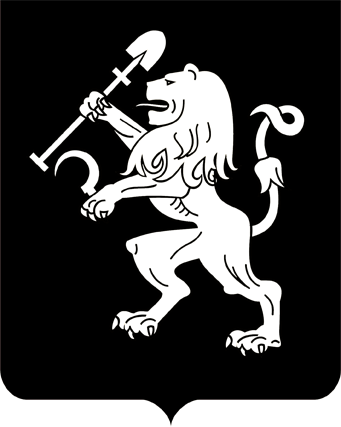 АДМИНИСТРАЦИЯ ГОРОДА КРАСНОЯРСКАРАСПОРЯЖЕНИЕО передаче муниципальным учреждениям, координацию деятельности которых осуществляет департамент градостроительства администрации города, прав по размещению на официальном сайте для размещения информации о государственных и муниципальных учреждениях в информационно-телекоммуникационной сети Интернет документов о муниципальном учреждении В соответствии с абзацем вторым пункта 3.5 статьи 32 Федерального закона от 12.01.1996 № 7-ФЗ «О некоммерческих организациях», приказом Минфина России от 21.07.2011 № 86н «Об утверждении           порядка предоставления информации государственным (муниципальным) учреждением, ее размещения на официальном сайте в сети Интернет и ведения указанного сайта», руководствуясь статьями 41, 58, 59 Устава города Красноярска:1. Передать муниципальным учреждениям, координацию деятельности которых осуществляет департамент градостроительства администрации города, права по размещению на официальном сайте для            размещения информации о государственных и муниципальных учреждениях в информационно-телекоммуникационной сети Интернет               (далее – официальный сайт) документов о муниципальном учреждении, предусмотренных пунктом 3.3 статьи 32 Федерального закона                от 12.01.1996 № 7-ФЗ «О некоммерческих организациях».2. Документы, указанные в пункте 1 настоящего распоряжения,           не размещаются муниципальным учреждением на официальном сайте       в случае, если такие документы содержат сведения, составляющие          государственную тайну.3. Настоящее распоряжение опубликовать в газете «Городские   новости» и разместить на официальном сайте администрации города.Исполняющий обязанностиГлавы города 			      А.В. Давыдов25.06.2019№ 184-р